VIK Team 13Att göra lista vid hemmapoolspel – kioskKiosken öppen (2 lag VIK lag på plats)Öppna förrådet (ledare har nyckel och kod) och ta fram alla varor, muggar etcTa fram varor ur kyl/frys. Team 13 har egen kyl/frys i rummet bakom caféetSätt på kaffe (kaffemaskin, termos och filter finns i caféet)Värma vatten för korvGrädda evt. bakvaror i ugnenStäll fram försäljningsvaror Ställ ut kioskskylten, häng upp prislista med swishnumretFörberedd varma mackor (ost och skinka), inför lunchrushen går det bra att förbereda dessa och lägga i förvärmd ugn, OBS: använd bakplåtspapper i brödrost), använd kaffefilter som brödhållare vid försäljningGör i ordning ett bord med kaffe till ledare (ställ ett litet runt bord i korridoren vid omklädningsrum, använd VIK Team 13 termos)Vid stängning: Diskar brödrosten, korvbehållare, termos etcTorka av alla ytor i cafeet och bordTa undan varorna till kyl/frys eller förråd (vissa varor ska läggas i frysen så dem kan användas vid nästa poolspel)Ställ i ordning bord/stolarTa in kiosk skyltenTöm soppåsarna både i caféet och i uppehållsrum (slängs vid container strax innan parkeringen, nya soppåsar finns på vårt kylskåp eller i förrådetLås rullgardin i caféet och släck lampanHar vissa varor tagit slut, vänligen meddela lagledareKioskbord vid isen (1 lag VIK lag på plats)Öppna förrådet (ledare har nyckel och kod) och kyl (Team 13 har egen kyl/frys i rummet bakom caféet) ta fram varor (kaffe, dricka festis, fikabröd, mackor och muggar)Kiosk/fika ansvarig skall ha ordnat smörgåsar till försäljning 10-15 st.Sätt på kaffe (kaffemaskin, termos och filter finns i caféet)Ordna bord vid isen där allt kan ställas upp, lägg fram prislista med swishnumret.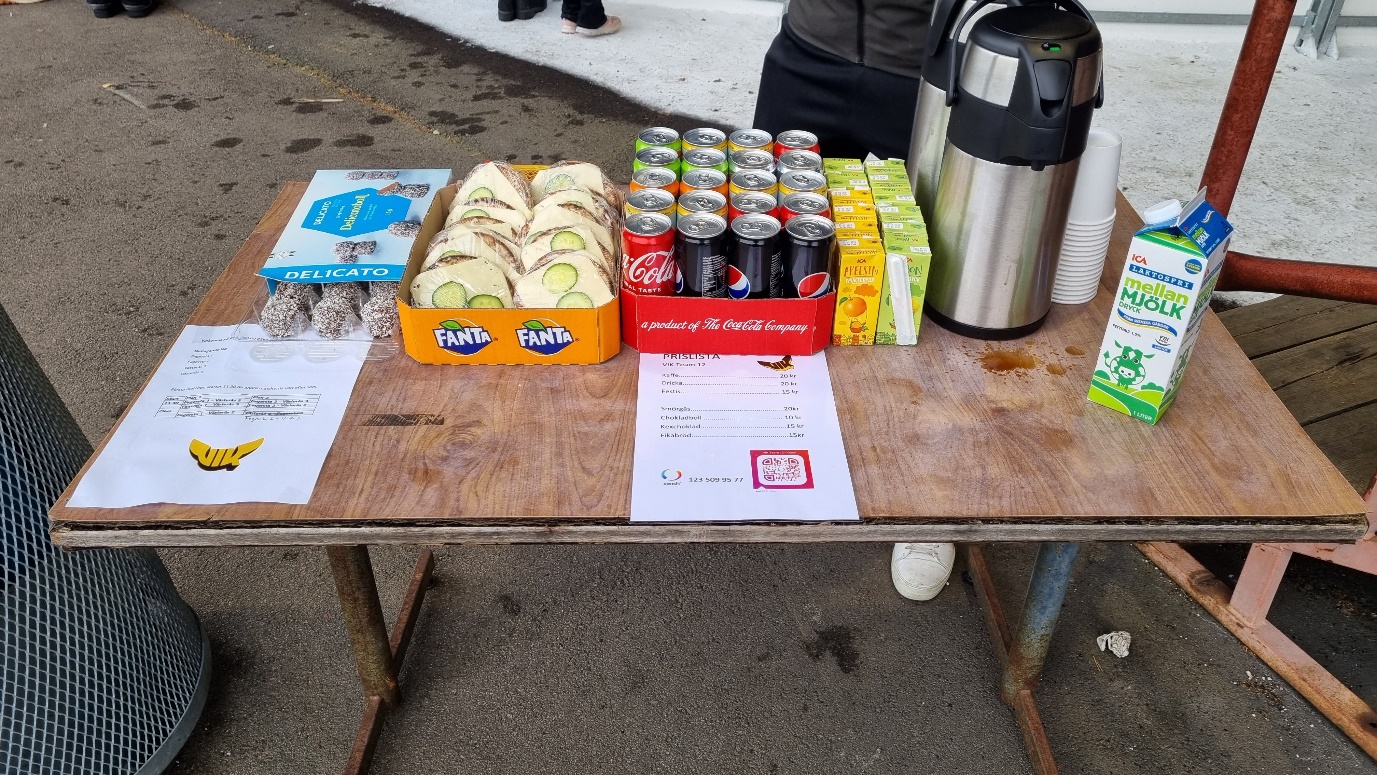 Exempel bildVid stängning Ta undan varorna och prislista till förråd och /eller kyl/frys.Diska termosar och utrustning som använts till kaffe.Plocka undan bordet.Har vissa varor tagit slut, vänligen meddela lagledare